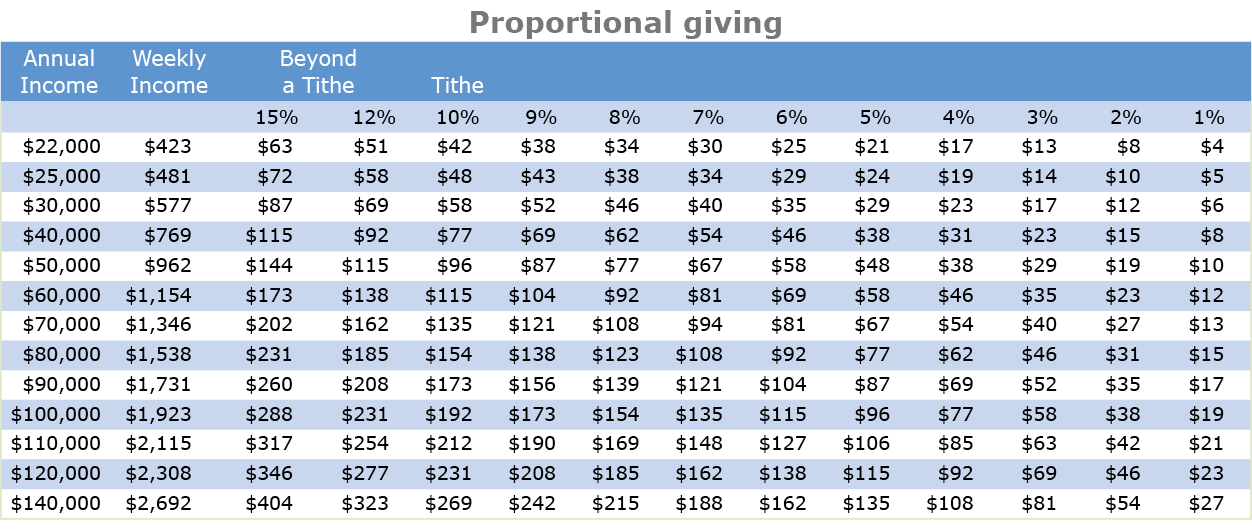               Christ Church, Eagle Lake              Christ Church, Eagle LakeTransforming Generosity: 2019 PledgeI/we pledge $__________.  I/we plan to fulfill this pledge:
______weekly, ______monthly,  ______semiannually, _____annually.NAMEADDRESSPHONE                                             EMAIL______ Please contact me about including the church in my estate plans.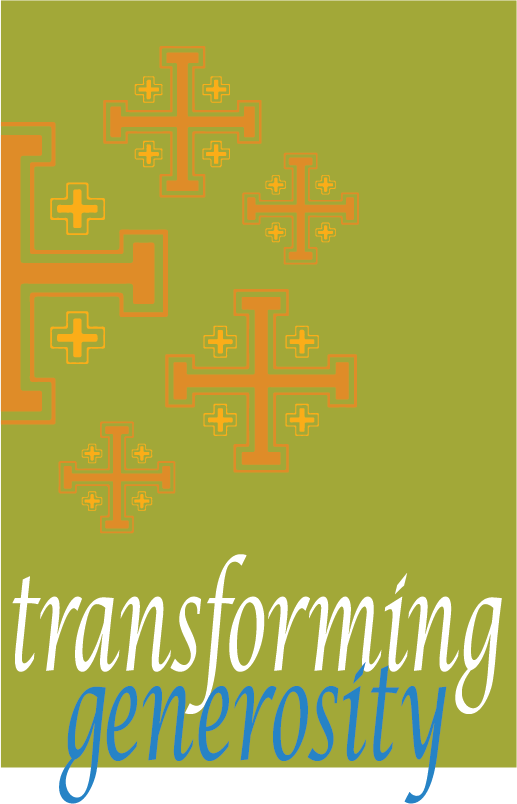 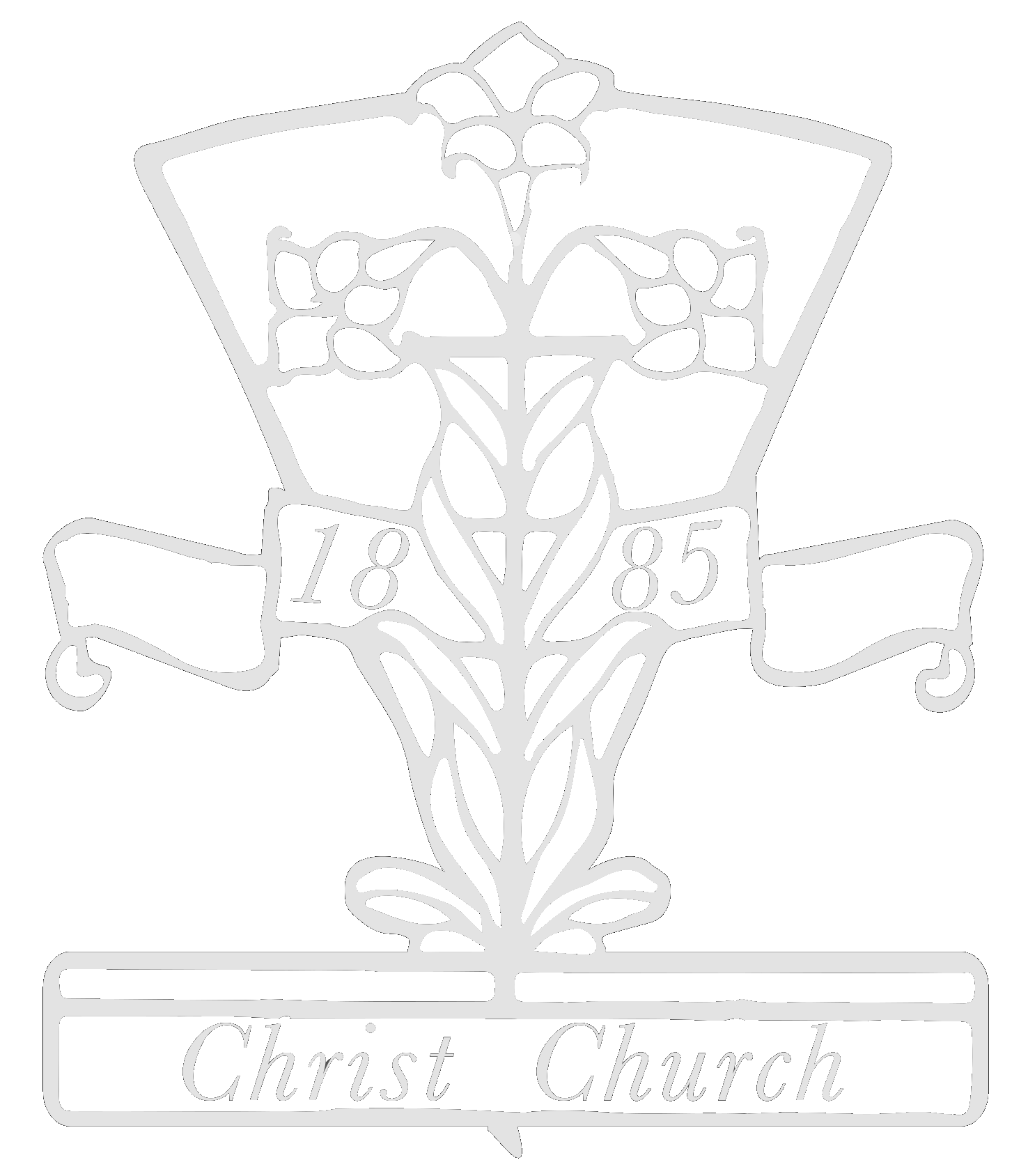 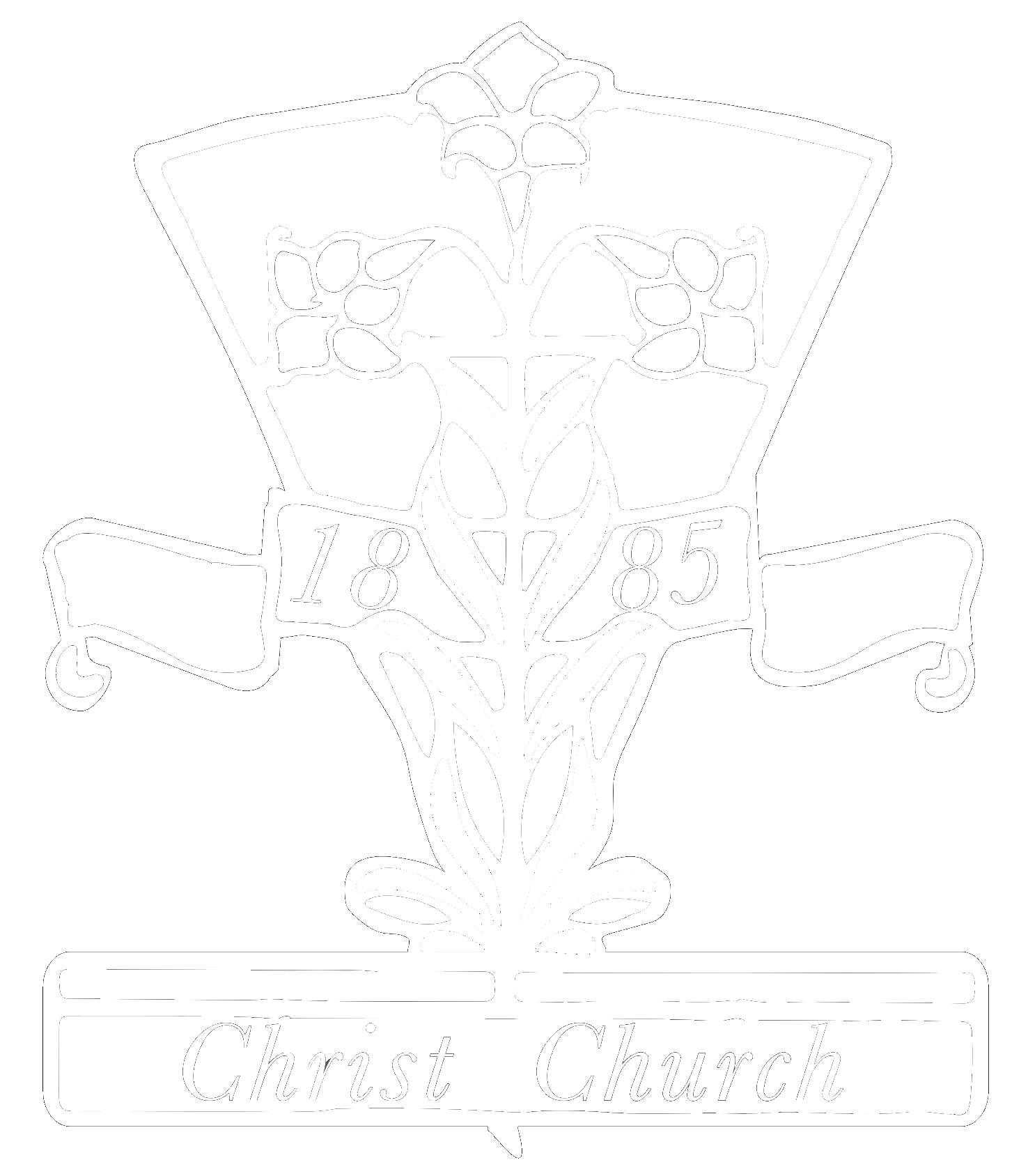               Christ Church, Eagle Lake              Christ Church, Eagle LakeTransforming Generosity: 2019 PledgeI/we pledge $__________.  I/we plan to fulfill this pledge:
______weekly, ______monthly,  ______semiannually, _____annually.NAMEADDRESSPHONE                                             EMAIL______ Please contact me about including the church in my estate plans.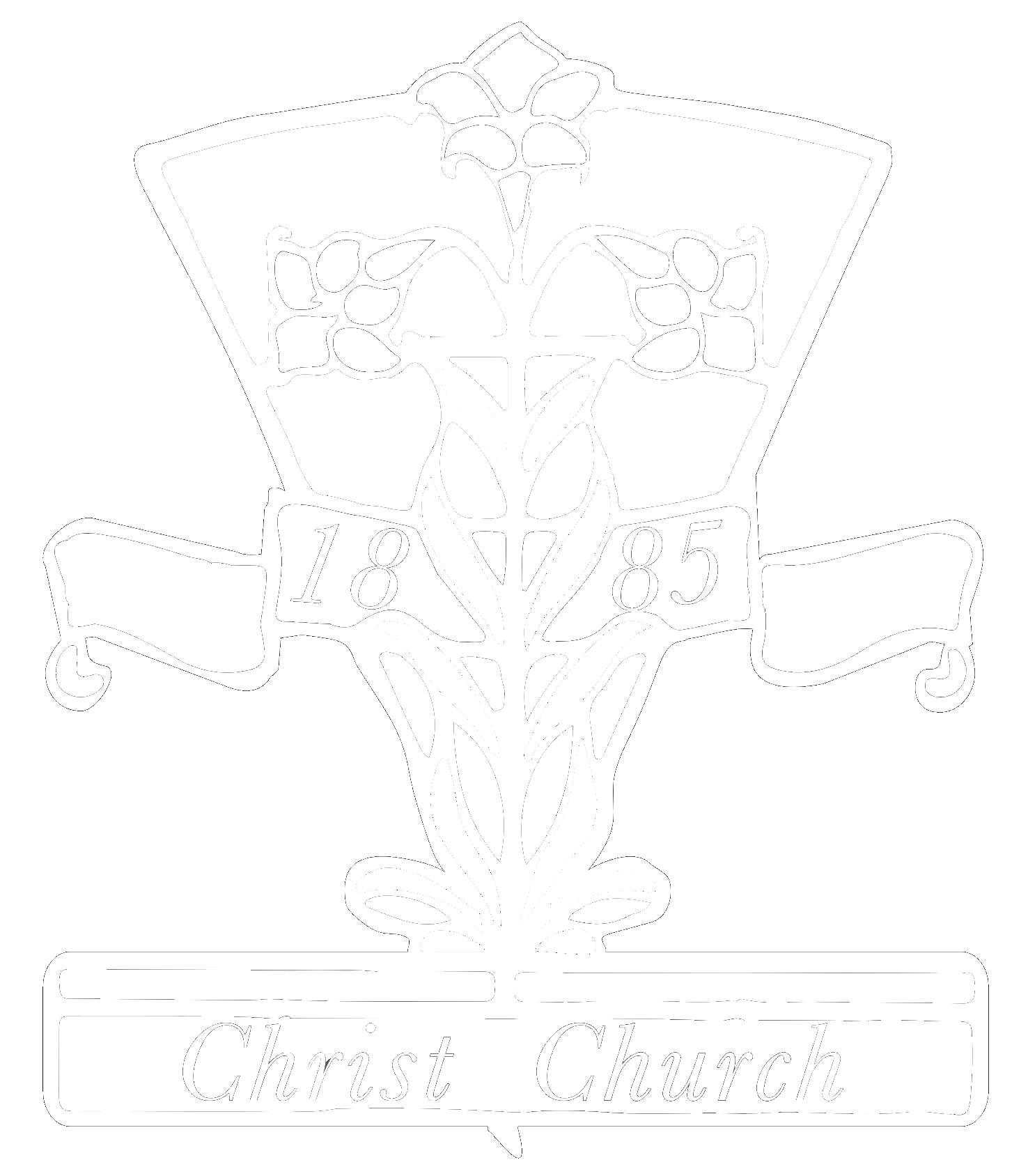 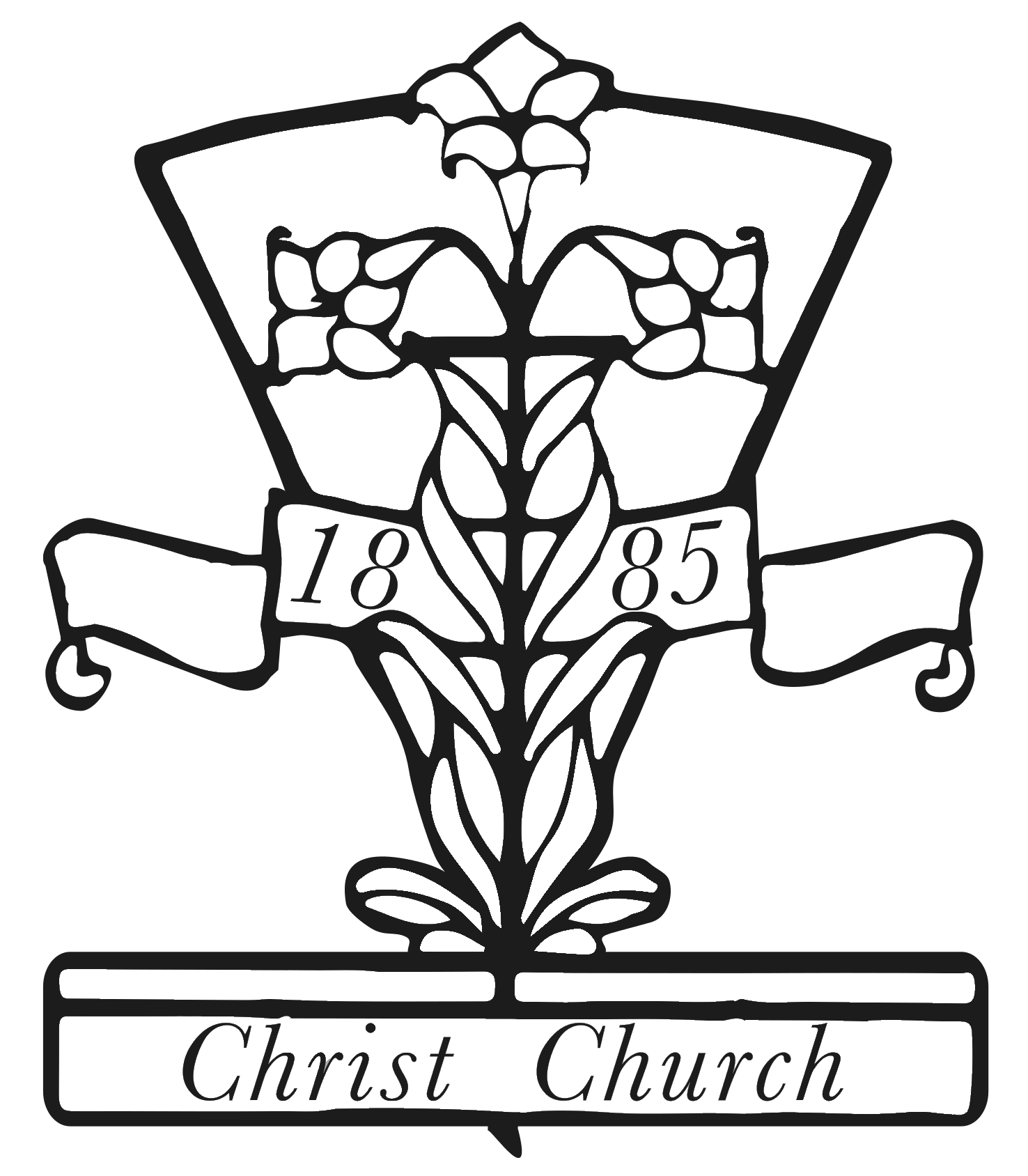               Christ Church, Eagle Lake              Christ Church, Eagle LakeTransforming Generosity: 2019 PledgeI/we pledge $__________.  I/we plan to fulfill this pledge:
______weekly, ______monthly,  ______semiannually, _____annually.NAMEADDRESSPHONE                                             EMAIL______ Please contact me about including the church in my estate plans.